Муниципальное дошкольное образовательное учреждение «Детский сад № 101»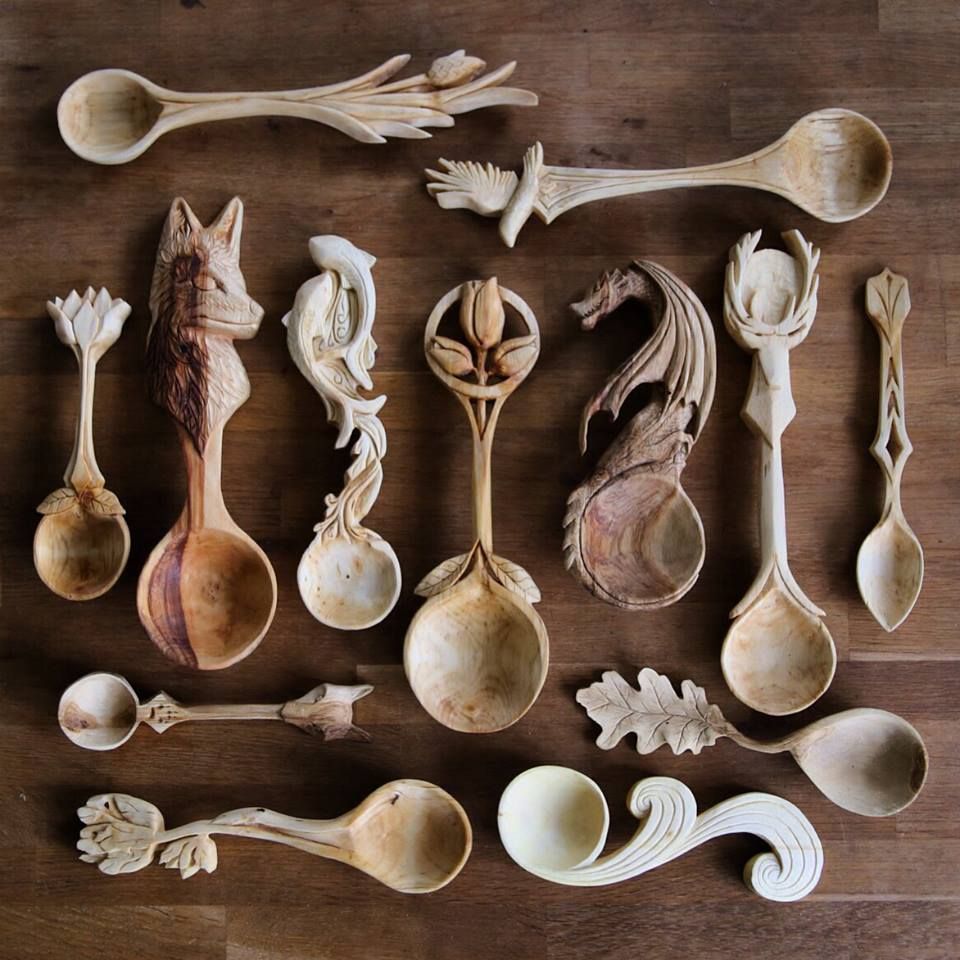 г. Ярославль, 2022-2023 учебный год.Дети младшего дошкольного возраста проявляют активный интерес к предметам и явлениям, которые их окружают. Характерной чертой младших дошкольников является активное постижение окружающего мира через наблюдение за ним. Процесс знакомства с окружающим миром строиться на выработке у детей навыка истолкования своего опыта. Поскольку жизненный опыт ребенка еще не велик, то он познает мир, сравнивая его с собой, как наиболее известным ему объектом. Необходимо показать всеобщую взаимосвязь ребенка со всей окружающей его действительностью.Мы педагоги помогаем ребенку получить отчетливые представления о предметах ближайшего окружения, необходимые для адекватного использования их в разнообразных видах детской деятельности; воспитывает у ребенка бережное отношение к предметам, созданным трудом человека; обеспечивает постепенный переход от предметного восприятия и узнавания объекта («Что это?», « Кто это?») к простейшему сенсорному анализу; помогает ребенку освоить соответствующий словарь.Тип проекта: познавательно-исследовательский.Участники проекта: дети, родители (законные представители) и педагоги ДОУ. Продолжительность проекта: долгосрочный с 03.10.2022 г. по 28.04.2023 г.Цель: Всестороннее развитие и приобщение маленького человека к традициям и культуре нашего народа.Задачи проекта:1. Образовательные задачи:Познакомить детей с материалом дерево, как хранителя тайн народной культуры и его разнообразием;Способствовать познавательной активности ребенка, развитию творчества, исследования и экспериментирования с изделиями из дерева;Стимулировать интерес детей к познанию родного края через изучение изделий из дерева;Формировать интерес к дереву как объекту природы; 2. Воспитательные задачи:Воспитывать аккуратность и бережное отношение к предметам/ объектам и природе родного края; Способствовать нравственному и экологическому воспитанию дошкольников, формированию у них осознанного, гуманного, бережного и ответственного отношений к окружающей объектам живой и неживой природы;Формировать чувство уважения к наследию малой родины;Воспитывать у детей интерес, внимание и доброжелательное отношение к людям. 3. Развивающие и коррекционные задачи:Развивать координацию движений и крупную моторику;Развивать мелкую моторику рук, тактильное и зрительное восприятие;Знакомить с доступными для детей дошкольного возраста способами укрепления здоровья;Заложить основы трудового воспитания дошкольников, начать формировать профориентационный выбор, пробуждать интерес к будущей профессии и определению жизненного пути;Способствовать развитию у дошкольников таких психических функций, как осмысленное восприятие, творческое воображение, мышление, произвольная память, речь и т.д.;Содержание модулей на 2022-2023 учебный год для планирования предварительной и индивидуальной работы с детьми, игровой, творческой, исследовательской и самостоятельной деятельности детей, при организации занятий, режимных моментов и прогулок. «Хранители традиций «Ложечка точеная»Итоговый продукт по проекту социально-педагогической направленности «Хранители традиций «Ложечка точеная» В ходе реализации проекта группа подробно изучает деревянную ложку согласно тематическому плану, представленному в Навигаторе. Педагоги уделяют особое внимание планированию работы по пяти направлениям образовательной деятельности согласно ФГОС ДО: художественно-эстетическому, социально-коммуникативному, речевому, познавательному и физкультурно-оздоровительному. Организация деятельности детей осуществляется в рамках трех основных модулей: познавательный, игровой и творческий, что способствует всестороннему развитию и обучению детей дошкольного возраста. Реализация проекта рассчитана на 2022-2023 учебный год, в рамках которого дети посетят 24 тематических занятия, а педагоги соберут и систематизируют материал по деревянной ложке, как символе России.По итогам работы на конец каждого тематического периода (14.11.2022, 26.12.2022, 20.02.2022, 03.04.2022, 04.05.2022) участники проекта (педагоги) высылают на почту МДОУ «Детский сад №101» (yardou101@yandex.ru) ссылку (на disk.yandex.ru или на Google.disk), заполненного и выгруженного по проекту ЛЭПбуки в формате PDF. В конце  проекта должен быть создан ЛЭПбук из шести разворотов формата А3 (с двух сторон), где будет собран весть информационный, методический, дидактический и другой материал для ознакомления дошкольников с деревянной ложкойПлан Навигатора:1 блок Художественно-эстетическое направление(сроки 03.10.2022-11.11.2022)Согласно ФГОС ДО, художественно-эстетическое развитие детей включает в себя следующее содержание образовательной деятельности: знакомство с миром искусства, эстетическое воспитание, изобразительное творчество, музыка и музыкальное творчество, художественное конструирование и моделирование, театрально-словесное творчество. Данное содержание следует учитывать при планировании предварительной и индивидуальной работы, самостоятельной деятельности детей, при организации режимных моментов, прогулок, игровой деятельности в течение периода проектного направления. Занятия в рамках проектной деятельности:1 лист:Художественно-эстетическое направление: Какие бывают ложки? Как вырезают ложки? 2 лист:Художественно-эстетическое направление: Роспись ложек.3 лист:Художественно-эстетическое направление: Эксперименты с ложками: из чего сделаны ложки?4 лист:Художественно-эстетическое направление: Музыка, музыкальные инструменты, песни, праздники5 лист:Художественно-эстетическое направление: Итоговое занятие по художественно-эстетическому направлению 2 блок Социально-коммуникативное направление(сроки 14.11.2022-23.12.2022)Согласно ФГОС ДО, социально-коммуникативное развитие детей включает в себя следующее содержание образовательной деятельности: эмоциональное и социальное развитие, формирование основ безопасного поведения, развитие коммуникативных основ и активности. Данное содержание следует учитывать при планировании предварительной и индивидуальной работы, самостоятельной деятельности детей, при организации режимных моментов, прогулок, игровой деятельности в течение периода проектного направления.7 лист:Социально-коммуникативное направление: Безопасна ли ложка? Веселая ложка. 8 лист:Социально-коммуникативное направление: А давай поиграем с ложками? Посмотри, как я умею9 лист:Социально-коммуникативное направление: Экспериментальная и исследовательская деятельность: виды ложек: ложки разные бывают.10 лист:Социально-коммуникативное направление: Столовые приборы.11 лист:Социально-коммуникативное направление: Итоговое занятие по социально-коммуникативному направлению 3 блок Речевое направление(сроки 09.01.2023-17.02.2023)Согласно ФГОС ДО, речевое развитие детей включает в себя следующее содержание образовательной деятельности: развитие речевого слуха, обогащение словарного запаса, развитие понимания речи и формирование предпосылок грамотности, освоение письменной речи, знакомство с литературой и фольклором, развитие культуры устной речи и речевая активность. Данное содержание следует учитывать при планировании предварительной и индивидуальной работы, самостоятельной деятельности детей, при организации режимных моментов, прогулок, игровой деятельности в течение периода проектного направления.12 лист:Речевое направление: Литературное наследие13 лист:Речевое направление: Изучение стихов, пословиц.14 лист:Речевое направление: Загадки о деревьях и деревянной утвари/игрушек и т.д.15 лист:Речевое направление: Чтение потешек16 лист:Речевое направление: Итоговое занятие по речевому направлению 4 блок Познавательное направление(сроки 20.02.2023-31.03.2023)Согласно ФГОС ДО, познавательное развитие детей включает в себя следующее содержание образовательной деятельности: развитие познавательных интересов, любознательности и активности, формирование математических представлений, представлений об окружающем мире: природе, обществе, государстве, культуре, истории, технологиях, традициях и праздниках, народах. Данное содержание следует учитывать при планировании предварительной и индивидуальной работы, самостоятельной деятельности детей, при организации режимных моментов, прогулок, игровой деятельности в течение периода проектного направления. 17 лист:Познавательное направление: Как делают ложки:18 лист:Познавательное направление: Что такое чурки?19 лист:Познавательное направление: Что такое баклуши?20 лист:Познавательное направление: Разные виды посудной утвари 21 лист:Познавательное направление: Итоговое занятие по речевому направлению 5 блок Физкультурно-оздоровительное направление(сроки 03.04.2023-28.04.2023)Согласно ФГОС ДО, физическое развитие детей включает в себя следующее содержание образовательной деятельности: развитие представление о своем теле и физических возможностях, движение и двигательная активность, подвижные игры, физкультура и спорт. Данное содержание следует учитывать при планировании предварительной и индивидуальной работы, самостоятельной деятельности детей, при организации режимных моментов, прогулок, игровой деятельности в течение периода проектного направления. 22 лист:Физкультурно-оздоровительное направление: Хороводные игры23 лист:Физкультурно-оздоровительное направление: Пальчиковая гимнастика24 лист:Физкультурно-оздоровительное направление:Народные подвижные игры региона25 лист:Физкультурно-оздоровительное направление: Итоговое занятие по физкультурно-оздоровительному направлению Муниципальное дошкольное образовательное учреждение «Детский сад № 101»г. Ярославль, 2022-2023 учебный год.1 блок Художественно-эстетическое направление(сроки 03.10.2022-11.11.2022)2 блок Социально-коммуникативное направление(сроки 14.11.2022-23.12.2022)3 блок Речевое направление(сроки 09.01.2023-17.02.2023)4 блок Познавательное направление(сроки 20.02.2023-31.03.2023)5 блок Физкультурно-оздоровительное направление(сроки 03.04.2023-28.04.2023)Образовательный модульИгровой модульТворческий модуль           Темы для изучения:Художественно=эстетическое направление: Какие бывают ложки?Как вырезают ложки? Роспись ложек.Эксперименты с ложками.Социально-коммуникативное направление: Любование ложками.Я и ложкаБезопасна ли ложка?Веселая ложка. А давай поиграем с ложками?Посмотри, как я умеюРечевое направление: Рассматривание иллюстраций, чтение стихов, пословиц.Загадки о ложке.Чтение потешек о ложке.Познавательное направление: Виды ложек: ложки разные бывают. Столовые приборы.Как делают ложки:Что такое чурки?Что такое баклуши?Разные виды посудной утвари.Физкультурно-оздоровительное направление:Хороводные игры.Пальчиковая гимнастика. Народные подвижные игры региона.Экспериментальная и исследовательская деятельность: Из чего сделано? Характерные особенности?Предметные игры:Игры с ложками. Ложка накормит и развеселит. Ложка - игрушки. Положи ложку (за, перед, сзади, в и т.д.) Что мы знаем о ложкеВ поисках ложки (игры с готовыми планами).Предметы – помощники: Что нам нужно на …?Дидактические игры:Для чего и почему?Найди, что потерялось?Тонет – не тонет.Воспроизведение простейших ритмических рисунков на двух ложках.Поиграем с ложкамиЛожкой играем – речь развиваем Маленькая – большаяПовтори за мнойКто быстрее найдет по образцу?Ложкой играем – речь развиваем Найди, что потерялось?Кто быстрее найдет по образцу?Чем едим суп?Сюжетно-ролевая играМагазин и др. «Кукла Катя обедает»Чтение тематических сказок, рассказов и стихов.Работа с загадками.Рисование.Лепка изучаемых объектов.Аппликация на шаблоне.Выставки.Элементарные приемы игры.07.10.2022 «Хранители традиций «Ложечка точеная»Какие бывают ложки? Как вырезают ложки?07.10.2022 «Хранители традиций «Ложечка точеная»Какие бывают ложки? Как вырезают ложки?ТЕМАЦЕЛЬФОТО(3-4 штуки)ФИО14.10.2022  «Хранители традиций «Ложечка точеная»Роспись ложек14.10.2022  «Хранители традиций «Ложечка точеная»Роспись ложекТЕМАЦЕЛЬФОТО (3-4 штуки)ФИО21.10.2022  «Хранители традиций «Ложечка точеная»»Эксперименты с ложками: из чего сделаны ложки?21.10.2022  «Хранители традиций «Ложечка точеная»»Эксперименты с ложками: из чего сделаны ложки?ТЕМАЦЕЛЬФОТО (3-4 штуки)ФИО28.10.2022 «Хранители традиций «Ложечка точеная»»Музыка, музыкальные инструменты, песни, праздники28.10.2022 «Хранители традиций «Ложечка точеная»»Музыка, музыкальные инструменты, песни, праздникиТЕМАЦЕЛЬФОТО (3-4 штуки)ФИО11.11.2022 ИТОГОВОЕ ЗАНЯТИЕ«Хранители традиций «Ложечка точеная»Итоговое занятие по художественно-эстетическому направлению11.11.2022 ИТОГОВОЕ ЗАНЯТИЕ«Хранители традиций «Ложечка точеная»Итоговое занятие по художественно-эстетическому направлениюТЕМАЦЕЛЬФОТО (3-4 штуки)ФИО18.11.2022 «Хранители традиций «Ложечка точеная» Безопасна ли ложка? Веселая ложка.18.11.2022 «Хранители традиций «Ложечка точеная» Безопасна ли ложка? Веселая ложка.ТЕМАЦЕЛЬФОТО(3-4 штуки)ФИО25.11.2022  «Хранители традиций  «Ложечка точеная»А давай поиграем с ложками? Посмотри, как я умею25.11.2022  «Хранители традиций  «Ложечка точеная»А давай поиграем с ложками? Посмотри, как я умеюТЕМАЦЕЛЬФОТО (3-4 штуки)ФИО02.12.2022  «Хранители традиций «Ложечка точеная»Экспериментальная и исследовательская деятельность: виды ложек: ложки разные бывают.02.12.2022  «Хранители традиций «Ложечка точеная»Экспериментальная и исследовательская деятельность: виды ложек: ложки разные бывают.ТЕМАЦЕЛЬФОТО (3-4 штуки)ФИО09.12.2022 «Хранители традиций  «Ложечка точеная» Столовые приборы.09.12.2022 «Хранители традиций  «Ложечка точеная» Столовые приборы.ТЕМАЦЕЛЬФОТО (3-4 штуки)ФИО16.12.2022 ИТОГОВОЕ ЗАНЯТИЕ «Хранители традиции «Ложечка точеная»16.12.2022 ИТОГОВОЕ ЗАНЯТИЕ «Хранители традиции «Ложечка точеная»ТЕМАЦЕЛЬФОТО (3-4 штуки)ФИО20.01.2023 «Хранители традиций  «Ложечка точеная»Литературное наследие 20.01.2023 «Хранители традиций  «Ложечка точеная»Литературное наследие ТЕМАЦЕЛЬФОТО(3-4 штуки)ФИО27.01.2023  «Хранители традиций «Ложечка точеная»Изучение стихов, пословиц27.01.2023  «Хранители традиций «Ложечка точеная»Изучение стихов, пословицТЕМАЦЕЛЬФОТО (3-4 штуки)ФИО03.02.2023  «Хранители традиций «Ложечка точеная»Загадки о деревьях и деревянной утвари/игрушек и т.д.03.02.2023  «Хранители традиций «Ложечка точеная»Загадки о деревьях и деревянной утвари/игрушек и т.д.ТЕМАЦЕЛЬФОТО (3-4 штуки)ФИО10.02.2023 «Хранители традиций «Ложечка точеная»Чтение потешек10.02.2023 «Хранители традиций «Ложечка точеная»Чтение потешекТЕМАЦЕЛЬФОТО (3-4 штуки)ФИО17.02.2023 ИТОГОВОЕ ЗАНЯТИЕ «Хранители традиций «Ложечка точеная» 17.02.2023 ИТОГОВОЕ ЗАНЯТИЕ «Хранители традиций «Ложечка точеная» ТЕМАЦЕЛЬФОТО (3-4 штуки)ФИО24.02.2023 «Хранители традиций «Ложечка точеная»Как делают ложки24.02.2023 «Хранители традиций «Ложечка точеная»Как делают ложкиТЕМАЦЕЛЬФОТО(3-4 штуки)ФИО10.03.2023  «Хранители традиций «Ложечка точеная»Что такое чурки?10.03.2023  «Хранители традиций «Ложечка точеная»Что такое чурки?ТЕМАЦЕЛЬФОТО (3-4 штуки)ФИО17.03.2023  «Хранители традиций «Ложечка точеная»Что такое баклуши17.03.2023  «Хранители традиций «Ложечка точеная»Что такое баклушиТЕМАЦЕЛЬФОТО (3-4 штуки)ФИО24.03.2023 «Хранители традиций «Ложечка точеная»Разные виды посудной утвари24.03.2023 «Хранители традиций «Ложечка точеная»Разные виды посудной утвариТЕМАЦЕЛЬФОТО (3-4 штуки)ФИО31.03.2023 ИТОГОВОЕ ЗАНЯТИЕ «Хранители традиций  «Ложечка точеная»31.03.2023 ИТОГОВОЕ ЗАНЯТИЕ «Хранители традиций  «Ложечка точеная»ТЕМАЦЕЛЬФОТО (3-4 штуки)ФИО07.04.2023 «Хранители традиций «Ложечка точеная»Хороводные игры 07.04.2023 «Хранители традиций «Ложечка точеная»Хороводные игры ТЕМАЦЕЛЬФОТО(3-4 штуки)ФИО14.04.2023  «Хранители традиций «Ложечка точеная»Пальчиковая гимнастика 14.04.2023  «Хранители традиций «Ложечка точеная»Пальчиковая гимнастика ТЕМАЦЕЛЬФОТО (3-4 штуки)ФИО21.04.2023  «Хранители традиций «Ложечка точеная»Народные подвижные игры региона21.04.2023  «Хранители традиций «Ложечка точеная»Народные подвижные игры регионаТЕМАЦЕЛЬФОТО (3-4 штуки)ФИО28.04.2023 ИТОГОВОЕ ЗАНЯТИЕ «Хранители традиций «Ложечка точеная»28.04.2023 ИТОГОВОЕ ЗАНЯТИЕ «Хранители традиций «Ложечка точеная»ТЕМАЦЕЛЬФОТО (3-4 штуки)ФИО